KAUNO TAUTINĖS KULTŪROS CENTRAS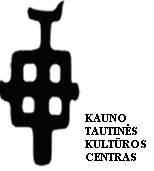 A.Jakšto 18, , tel. (8-37) 40-71-35, www.ktkc.ltVIII TARPTAUTINIS VAIKŲ IR JAUNIMO FOLKLORO FESTIVALIS „BALTŲ RAŠTAI- 2016“PROGRAMARugsėjo 23 d., penktadienis						 10 val. Kauno tautinės kultūros centre, A. Jakšto g. 18 – VIII tarptautinio vaikų ir jaunimo folkloro festivalio „Baltų raštai-2016“ vėliavos pakėlimas ir vainiko pynimas. Ugnies įžiebimas. Filmo „Tarptautinis vaikų folkloro festivalis „Baltų raštai““ peržiūra. Nuotraukų paroda „Sustabdytos „Baltų raštų“ akimirkos“. Dalyvauja Kauno vaikų folkloro ansambliai „Saulės ratu“, „Bitaitė“.14.30 val. – proto mūšis „Ba(l)tai“- moksleivių etnoviktorina. Dalyvauja iš anksto užsiregistravusios komandos. 13 val. Kauno maisto pramonės ir prekybos mokymo centre, Taikos pr. 133 –  edukacinis užsiėmimas „Kulinarijos paveldas. Skanėstai vaikams XVIII a. – XX a. pr.“ (svečiams iš užsienio)13 val. Kauno tautinės kultūros centre A. Jakšto g. 18 - seminaras mokytojams, folkloro ansamblių vadovams, kultūros darbuotojams „Baltų kultūros reliktai tautodailėje, kalboje, muzikoje“. 17 val. Kauno Maironio universitetinėje gimnazijoje, Gimnazijos g. 3 - VIII tarptautinio vaikų ir jaunimo folkloro festivalio „Baltų raštai-2016“ atidarymo koncertas „Mačiau mačiau kukutį“. Dalyvauja vaikų folkloro ansambliai „Dailingė“ (Kaunas), „Malūnėlis“ (Kaliningrado sritis), „Žilvičiukai” (Kaunas), „Skandinieki“ (Latvija), „Dūzgės“ (Kėdainiai), „Zvīgzna“ (Latvija), ,,Žilvita“ (Kaišiadorys), „Sakalėlis“ (Alytus), „Tīne“ (Latvija).18 val. Rudens Lygiadienio šventė Vieškūnų piliakalnyje (Palemonas). Dalyvauja folkloro ansambliai„Bitula“ (Kaunas), „Sauluva” (Kaunas), „Jieznelė“ (Jieznas), „Tīne“ (Latvija). Rugsėjo 24  d., šeštadienis					10 val. Kauno tautinės kultūros centre, A. Jakšto g. 18 –  VIII tarptautinio vaikų ir jaunimo folkloro festivalis „Baltų raštai-2016“: tradicinės choreografijos mokymai „Vaikai, vaikai, vanagai“. Dalyvauja folkloro ansambliai „Racilukai“ (Druskininkai), „Skandinieki“ (Latvija), „Zvīgzna“ (Latvija).10 val. Kauno maisto pramonės ir prekybos mokymo centre, Vilniaus g. 42 – dalyvauja folkloro ansambliai ,,Sietynas“ (Utena), vaikų folkloro teatras „Gaja“ (Marijampolė), „Tīne” (Latvija), „Malūnėlis“ (Kaliningrado sritis). 13 val. A. ir J. Juškų etninės kultūros muziejuje, Kauno mažoji g. 2, Vilkija – VIII tarptautinio vaikų ir jaunimo folkloro festivalio „Baltų raštai-2016“ svečių koncertas „Atskrido paukštužė“. Dalyvauja vaikų folkloro teatras „Gaja“ (Marijampolė), „Zvīgzna“ (Latvija), „Tīne” (Latvija), „Skandinieki“ (Latvija).15 val. Kauno Šv. Jurgio Kankinio (pranciškonų) bažnyčios vidiniame kieme, Papilio g. 7 - VIII tarptautinio vaikų ir jaunimo folkloro festivalio „Baltų raštai-2016“ koncertas „Lakštingalėle, raibasis paukšteli“. Dalyvauja folkloro ansambliai „Kaukutis“ (Kaunas), „Racilukai“ (Druskininkai), „Sūduoniukai“ (Kazlų Rūda), „Kankliukai“ (Prienų raj.), „Sietynas“ (Utena), „Ramtatūris” (Zarasų raj.), „Malūnėlis“ (Kaliningrado sritis), Tytuvėnų kultūros centro Šedbarų skyriaus tradicinė kaimo kapela. Rugsėjo 25 d., sekmadienis						10 val. Kauno tautinės kultūros centre, A. Jakšto g. 18 –  edukacinė programa svečiams iš užsienio.11 val. – VIII tarptautinio vaikų ir jaunimo folkloro festivalio „Baltų raštai-2016“ vainiko išplukdymas. 14 val. –  tradiciniai lietuvių liaudies žaidimai vaikams. Dalyvauja KTKC folkloro ansambliai ir studijos ,,Sodailio“, ,,Linksmoji armonika“, ,,Kauno bandonija“, „Skandinieki“ (Latvija) , „Malūnėlis“ (Kaliningrado sritis), „Tīne” (Latvija).15 val. Istorinėje Lietuvos Respublikos Prezidentūroje Kaune, Vilniaus g. 33 – VIII tarptautinio vaikų ir jaunimo folkloro festivalio „Baltų raštai-2016“ koncertas „Paukščių deivių kalba“. Dalyvauja folkloro ansambliai „Čiūta“ (Zarasai), „Zvīgzna“ (Latvija), „Kleketukai“ (Kėdainiai), „Skandinieki“ (Latvija), „Malūnėlis“ (Kaliningrado sritis), „Tīne” (Latvija).16 val. Kauno įgulos karininkų ramovėje, Mickevičiaus g. 19 - KTKC folkloro ansamblio „Ratilėlis“  25-mečio koncertas „Skamba, aidi, gaudžia“. VIII tarptautinio vaikų ir jaunimo folkloro festivalio „Baltų raštai-2016“ vėliavos nuleidimas.RENGINIAI NEMOKAMIInformacija www.ktkc.ltRengėjai:  Kauno miesto savivaldybė, Kauno tautinės kultūros centrasPartneriai: Lietuvos, Latvijos, Kaliningrado srities folkloro ansambliai ir klubai, Kauno pedagogų kvalifikacijos centras,  Kauno Šv. Jurgio Kankinio (pranciškonų) bažnyčia, VDU Letonikos centras, Vytauto Didžiojo karo muziejus, A. ir J. Juškų etninės kultūros muziejus, Kauno maisto pramonės ir prekybos mokymo centras, Kauno Maironio universitetinė gimnazija, Kauno Palemono gimnazija, Istorinė Lietuvos Respublikos Prezidentūra Kaune, LK Kauno įgulos karininkų ramovėRėmėjai: Lietuvos kultūros taryba, „101 kepyklėlė“,  Lietuvos literatūros ir tautosakos institutasInformaciniai rėmėjai: „Kauno diena“, „Šeimininkė“, „XXI amžius“, „Savaitraštis Kaunui“, LRT, „Pūko TV“, www.kaunas.lt, www.vakarones.lt, www.alkas.lt, www.lietuve.lt, www.voruta.lt, www.kamane.lt, www.kaunodiena.lt, www.kaunietis.lt, www.kaunieciai.lt, www.kaunoaleja.lt, www.kaunozinios.lt, www.aukštaitijosgidas.lt, www.eb.lt, www.miestas.lt, www.kaunas.kasvyksta.lt, www.nemiegok.lt, www.nemokamirenginiai.lt, www.ktkc.lt